Guía de trabajo autónomo (plantilla) 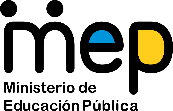 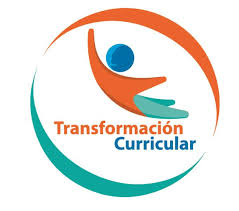 El trabajo autónomo es la capacidad de realizar tareas por nosotros mismos, sin necesidad de que nuestros/as docentes estén presentes. 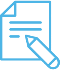 Me preparo para hacer la guía Pautas que debo verificar antes de iniciar mi trabajo.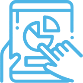 Voy a recordar lo aprendido y / o aprender  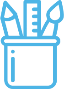  Pongo en práctica lo aprendido en claseCentro Educativo: Educador/a: Nivel: sexto añoAsignatura: Educación FísicaMateriales o recursos que voy a necesitar Se utilizan los siguientes materiales, un saco por participante o bolsa plástica resistente, una cuchara, un limón pequeño u objeto redondo que entre en una cuchara y una cuerda.Condiciones que debe tener el lugar donde voy a trabajar El espacio que voy a utilizar debe de ser un área despejada sin objetos que me puedan lastimar. Puedo utilizar por ejemplo el patio de la casa, el jardín, la cochera entre otros.Se deben de acatar las medidas establecidas por el Ministerio de Salud, de mantener la distancia de metro y medio entre cada participante y de lavarse las manos antes y después del juego.Tiempo en que se espera que realice la guía Requiero 20 a 30 minutos. Indicaciones Es necesaria la supervisión de una persona adulta.Solicito a un adulto en mi hogar,  que supervise mi trabajo, el cual consistirá en realizar una secuencia de tres juegos tradicionales (carrera de sacos, cuchara y el limón, saltar la cuerda). Lo practico primero individualmente y luego con más participantes de mi familia.Actividades para retomar o introducir el nuevo conocimiento Preguntas para evaluarse y auto evaluarseCarrera de sacosSe marca la distancia de acuerdo con las condiciones de espacio que disponga en mi hogar, pido a un familiar, preferiblemente un adulto, para que supervise la actividad.
El juego se realiza en superficie plana, la persona participante se introduce en el saco y tendrá que saltar según la zona indicada. Se les indica que al salir tendrán que realizar dos veces seguidas el mismo recorrido y después pasar al siguiente juego tradicional. 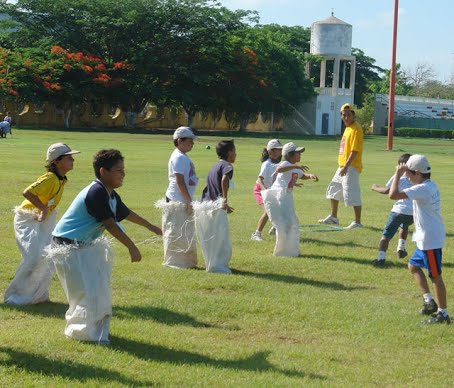 Cuchara con limón 	Se marca la distancia de acuerdo a las condiciones de espacio que  dispongo en mi hogar y los puntos por donde tengo que pasar. Pido a un familiar, preferiblemente un adulto, que supervise la actividad.
El juego se realiza en superficie plana, cada participante pone el limón en la cuchara y posteriormente tiene que llevarlo en la mano según la zona indicada, si el limón se cae, debe empezar de nuevo. Cada juego se realiza dos veces seguidas el mismo recorrido y después se pasa al siguiente juego tradicional. 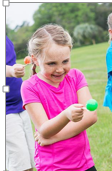 Saltar la cuerdaPara saltar la cuerda de manera  se debe tomar la cuerda de los extremos, pasar la cuerda por debajo de los pies al mismo tiempo que se salta y repetir esta acción tantas veces como se pueda. 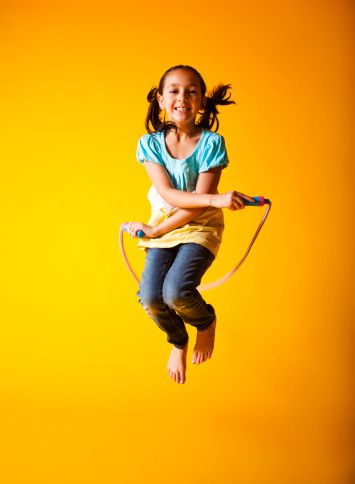 Actividad Preguntas para reflexionar y responder Me pregunto:¿Puedo practicar estos  juegos tradicionales?¿Qué variantes puedo hacer a los juegos realizados?¿Qué otros juegos tradicionales puedo jugar en la casa?Indicaciones Realizo los juegos tradicionales anteriores descritos,  primero de manera individual. Solicito ayuda a un adulto de mi familia que supervise mi trabajo. Después,  invito a los demás miembros de mi familia que puedan participar  en los juegos tradicionales.  Carrera de sacosCuchara con limón 	Salta la cuerda Saltaré un mínimo de  20 veces. 
Indicaciones o preguntas para auto regularse y evaluarseRespondo a estas preguntas:¿Pude practicar estos  juegos tradicionales?¿Consulté con mi familia que otros juegos tradicionales se pueden practicar en la casa? ¿Qué variantes se pueden hacer a los juegos realizados?Con el trabajo autónomo voy a aprender a aprenderCon el trabajo autónomo voy a aprender a aprenderReviso las acciones realizadas durante la construcción del trabajo.Escribo una X sobre el símbolo que considero más apropiado al responder las siguientes preguntas:Reviso las acciones realizadas durante la construcción del trabajo.Escribo una X sobre el símbolo que considero más apropiado al responder las siguientes preguntas:¿Seguí  las  indicaciones con detenimiento para realizar los juegos tradicionales?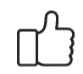 ¿Pregunté cuando no comprendí qué hacer?¿Me gusta practicar  los juegos tradicionales junto a mi  familia?¿Reviso mi trabajo para asegurarme si he realizado todo lo solicitado?¿Me devolví a leer las indicaciones cuando no comprendí qué hacer?Con el trabajo autónomo voy a aprender a aprenderCon el trabajo autónomo voy a aprender a aprenderValoro lo realizado al terminar por completo el trabajo.Escribo una X sobre el símbolo que considero más apropiado al responder las siguientes preguntas:Valoro lo realizado al terminar por completo el trabajo.Escribo una X sobre el símbolo que considero más apropiado al responder las siguientes preguntas:¿Realicé todos los  juegos tradicionales?¿Exploré junto a mi familia otros juegos tradicionales?¿Me siento satisfecho con los juegos realizados?Explico ¿Cuál fue la parte favorita del trabajo  de juegos tradicionales?¿Qué variantes puedo realizar, la próxima vez que realice la guía de trabajo autónomo?Explico ¿Cuál fue la parte favorita del trabajo  de juegos tradicionales?¿Qué variantes puedo realizar, la próxima vez que realice la guía de trabajo autónomo?Recuerdo colocar esta actividad en mi  folder de evidencias.Recuerdo colocar esta actividad en mi  folder de evidencias.